East Boulder County Water District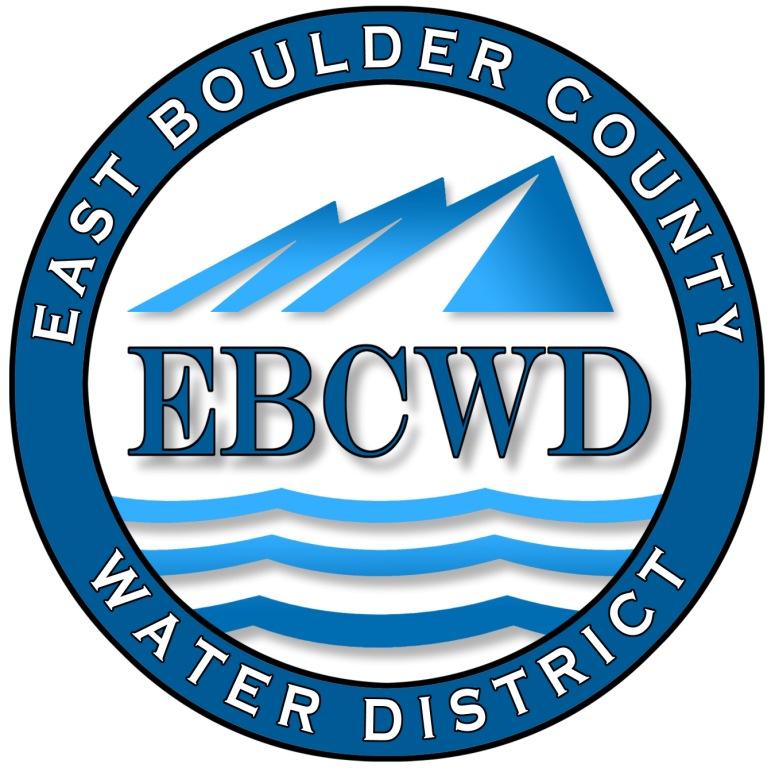 P.O. Box 18641, Boulder, Colorado  80308-1641303.554.0031   www.eastboulderwater.com Board of Directors Regular MeetingVirtual Meeting Held with Zoom14 November 2022 Mark Johns (President) called the meeting to order at 4:05 PM. Those in attendance via video were the board members Marsh Lavenue, Catherine Gee and Bob Champ. Mary Wagner (Bookkeeper) and Peter O’Brien (Operations) were also present.  Yvonne Gates was absent (excused).    Catherine joined the call from Iowa and Marsh joined the call from Australia.  Public CommentsNo members of the public joined the meeting. Secretary’s ReportThe minutes of the 12 September 2022 meeting were discussed.   It was decided to edit out a couple of paragraphs that did not accurately represent the FEMA response.  Bob Champ made the motion that we approve the 12 September 2022 minutes, as amended.  The motion was seconded by Mark Johns, which was unanimously approved.The minutes of the 10 October meeting were also discussed.  Mark Johns made the motion that we approve the minutes of the 10 October 2022 meeting.  Bob Champ seconded the motion, which was unanimously approved. Reports from Consultants and CommitteesFinance ReportMary Wagner had e-mailed the financial packet to the board. The water usage spreadsheet was also e-mailed.  Mary noted that our revenues and expense were close to being equal over the past year.  Mary went through the financial statements and the board approved the financial statements and the transactions.IT ReportThe bill from Omni Network Designs was $150 for the month, which was for regular maintenance.System Operations Report– 10/03/2022-10/31/2022System Operations Report Fire Work– 09/30/2022-10/31/2022Peter noted that Mark had dome some locates which were not in the report.  Dustin will note the dates and sites of these locates and include these in the November report.Unfinished BusinessMarshall FireFEMA FEMA has paid an additional $20,888.14 for our initial recovery expense, which we will assign to Boulder Water Well expense.   This finalizes the reimbursements from FEMA.Mark is appealing (with the State’s assistance) the reimbursement for the flushing of the hydrants.  The estimate for this cost is on the order of $28k.  Mark felt that FEMA misunderstood that this flushing was not due to the boil water order, but because of the lack of chlorine in the lines due to lack of use (dead ends).  Mark noted we do get two appeals. Evaluation of Fire HydrantsPeter (BWW) is meeting with the Mueller representative for training on the repair of the fire hydrants.CDPHEWe now have clear directions for bringing homes back on line.  Peter noted that when newly built homes are connected to our meters a backflow device must be connected.   District Insurance Marsh had a quote from BWW estimating the replacement cost of the pump house as being on the order of $700k.  Marsh will discuss this figure with the SDA.  Mark will also share this figure with our current insurance.  The pump house is on the order of 300 square feet with an oversized basement.  The estimate of the replacement cost will be e-mailed to the board.   New BusinessColorado Family and Medical Leave Insurance (FAMLI) Program	This item was discussed and Mark noted that because we have no government employees this program does not apply to our district.   Budge Hearing for the 2023 Budget	Mark Johns made the motion that we open the budget hearing.  Bob Champ seconded the motion, which passed unanimously.The budget hearing was noticed in the Daily Camera on 21 October 2022.  Mary went through the appropriate budget documents, noting that the Fire Expenses have been incorporated as line items.Mark Johns made the motion that we adopt Resolution 2022-B1 which adopts the Water Enterprise Fund Budget and appropriates sums of money for the year 2023.  Bob Champ seconded the motion, which passed unanimously.Mark Johns made the motion that we adopt the budget message for the Water Enterprise Fund for 2023. Bob Champ seconded the motion, which passed unanimously.The necessary documents will be signed and Mary will forward the appropriate documents to the Division of Local Governments.  The budget documents are attached to these minutes.Mark Johns made the motion that we close the budget hearing.  Marsh Lavenue seconded the motion, which passed unanimously. Schedule Water Rate Hearing for December MeetingThe board discussed the necessity of reviewing the water rates because of the impact of the Marshall Fire.  It was decided that it would be prudent to schedule a water rate hearing to discuss the matter.  Mary noted that we must publish the notice of a water rate hearing at least 30 days in advance.  Mark Johns therefore made the motion that we schedule a water rate hearing for our regular January board meeting.  Marsh Lavenue seconded the motion, which passed unanimously.Directors Comments and Other Matters to Come Before the BoardMark noted that we might want to consider hardening the pump house with respect to fire by using fire retardant material for the eaves, windows and door. This will be discussed further.Marsh has offered to host the December meeting at his house on 12 December 2023 at 5 pm.  This meeting will be noticed on the pump house.  AdjournA motion was made to adjourn by Mark Johns, seconded by Marsh Lavenue and unanimously approved. The meeting was adjourned at 5:13 PM.The secretary respectfully submits the above.Robert Champ; 10/10/22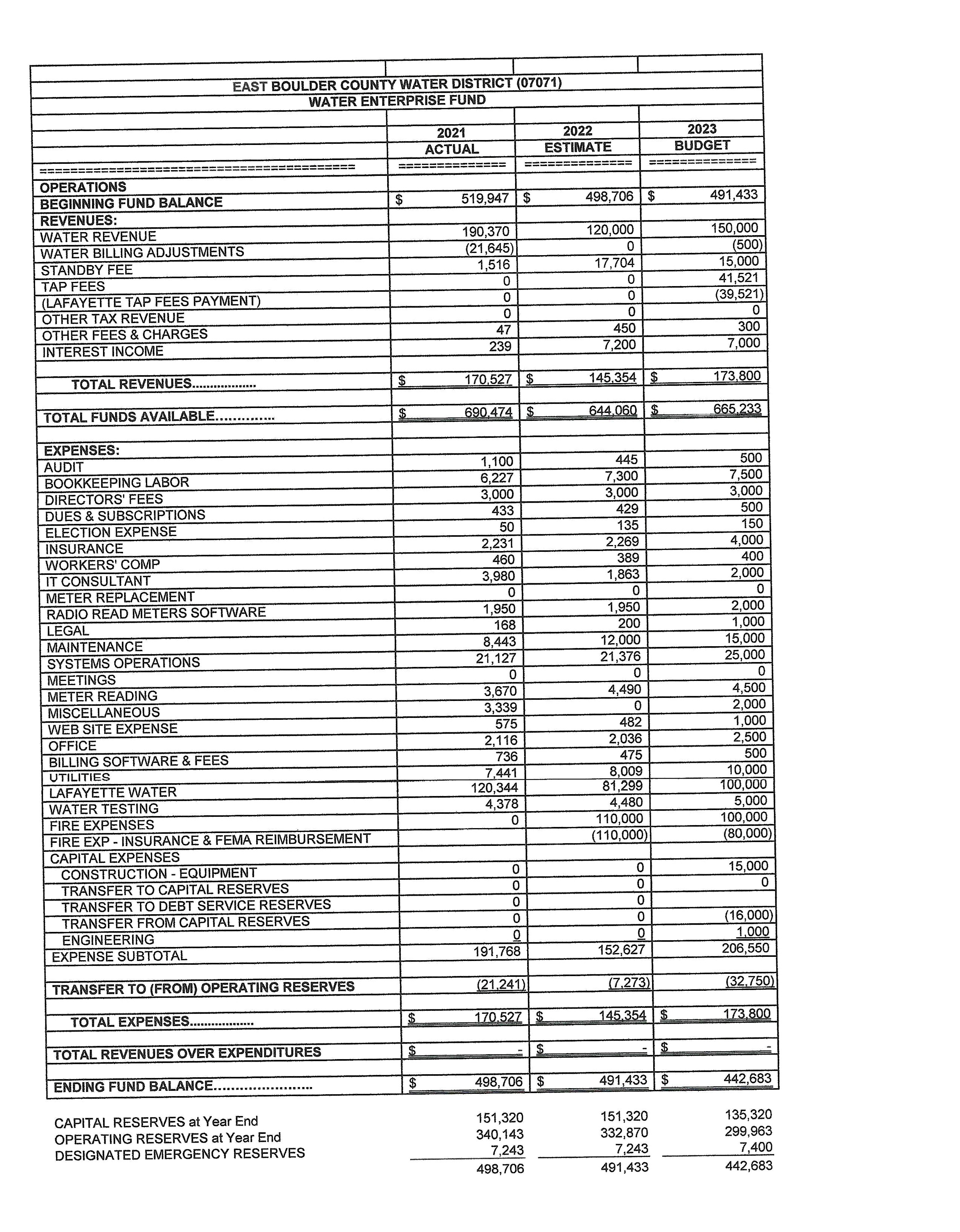 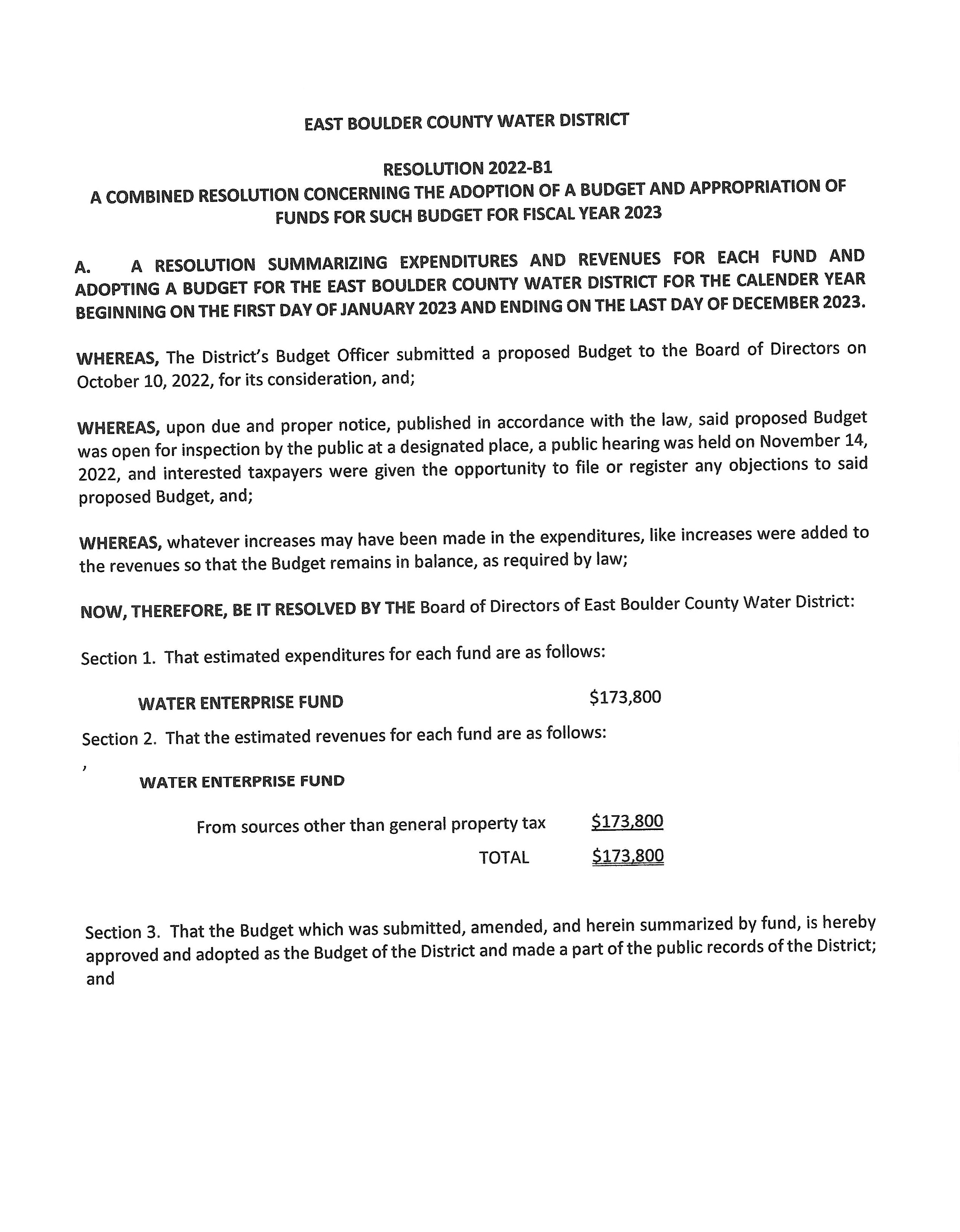 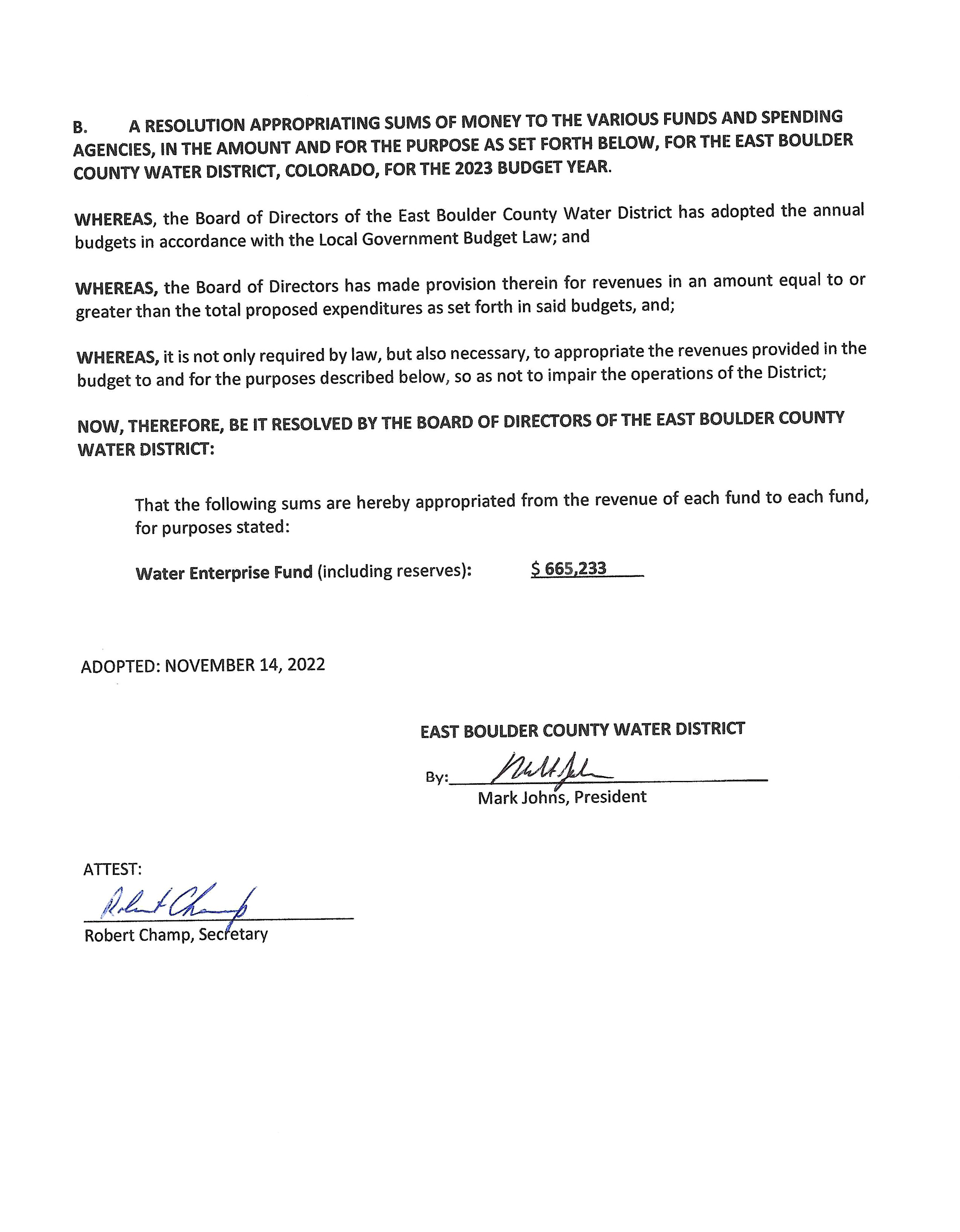 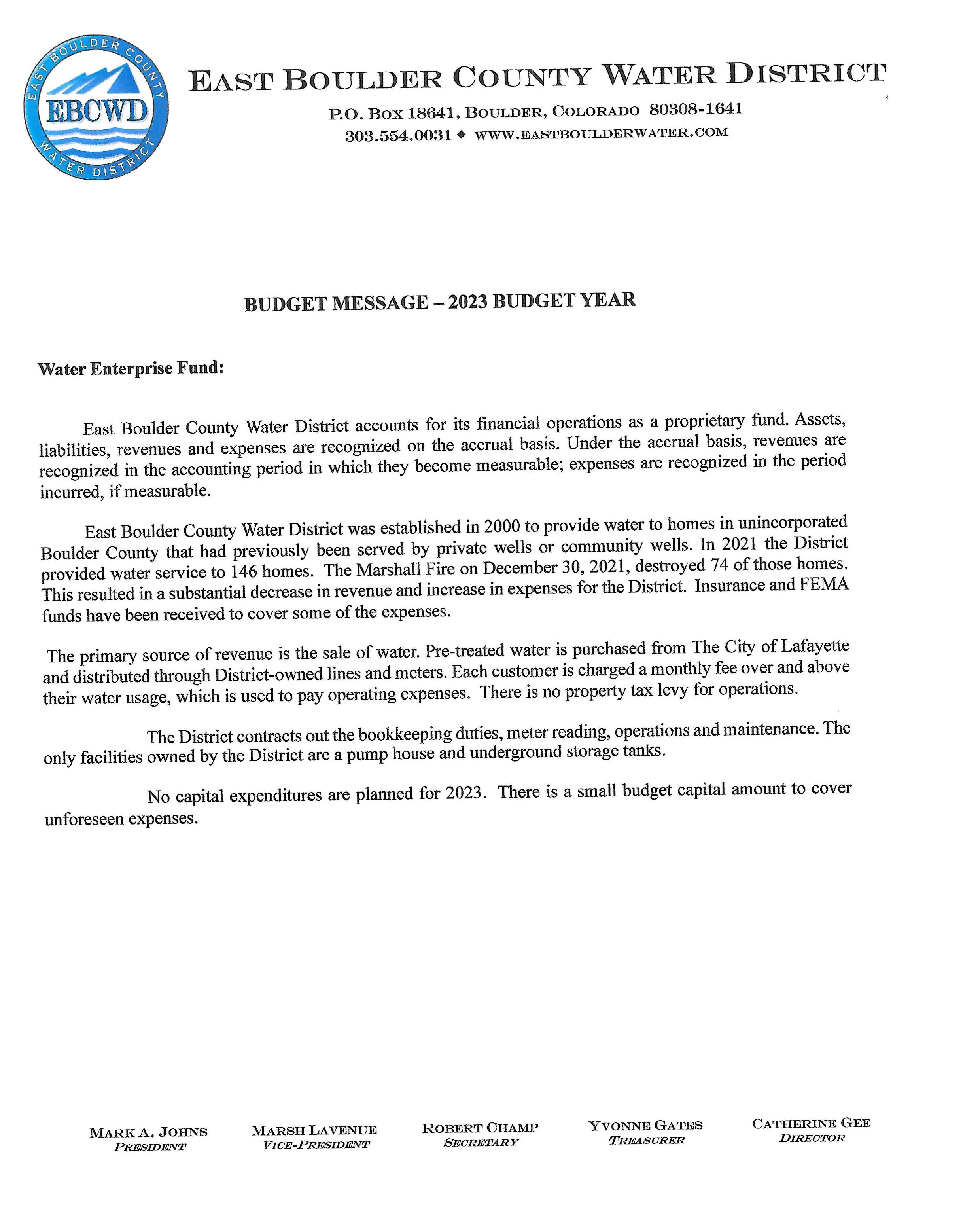 10/03/2022(JR/Alex) Install valve box extensions at 510 Ponderosa, and 712 Paragon10/05/2022(JR) Pump house check 0.70mg/l free(JR)Collect sample 738 Skyway Dr and deliver to the lab10/12/2022(JR)Pump house check 0.66 mg/l free10/17/2022(JR)Vacuum out hydrant valve box at 7855 Spring Dr. and cycle valve, repair by adding extension on valve box at. 7531 Spring Dr.10/19/2022(JR)Pump house check 0.66mg/l free 10/26/2022(JR)Installed riser at 996 Paragon Dr.(JR)Pump house check 0.68 mg/l free          10/31/2022(JR)End of the month meter reads9/30/2022(BR)Locate 913,963 Paragon Dr.(BR)Locate 0 Paragon ROW to ROW10/06/2022(JR)Locate 881,969,7355,7391,7372 Spring Dr.(JR) Locate 7214, 7305,7331 Spring Ct. (JR)Locate 7482 Panorama Ct.10/07/2022(Jay) Locates 940 Paragon, (Jay)Locate 7302, 7257, 7236 Spring ct.(Jay)Locate 7289, 7435, 7469, 7446, 7474, 7492, 821 Spring Dr.(Jay) Locate 7351, 7387, 7356, 7380, 7398, 7509, 7496, 7514, 7542, 7533, 7487, Panorama(Jay)Locate 7553 Skyway ct.10/12/2022(JR)Locate 460 and 1025 Paragon Drive (JR)Locate intersection at Paragon Drive and Empire (JR)Locate 7236 Spring Court 7184 Spring Court10/17/2022(JR)Locate intersection at Panorama and Panorama Court (JR)Locate 7387 7533 7551 7542 Panorama Drive(JR)Locate 7289 Spring Drive(JR) Locate 940 Paragon Drive(JR)Locate 7305 Spring Court, locate 7210 7456 Empire Drive (JR)Locate 821 Spring Drive (JR)Locate 635 Paragon Drive10/19/2022(JR)Locate 7222,7413 7420 7394 7391 7372 7355 7348 Spring Drive(JR)Locate 7313, 7387, 7380, 7509, 7496, 7514, 7542, 7551, 7533 Panorama(JR)Locate7331, 7302, 7305, 7257, 7236, 7233, 7214, 7217, 7184 Spring Court(JR)Locate intersection of Spring Drive and Spring Court(JR)Locate 7249 Spring Drive10/20/2022(JR)Locate 7373 Spring Drive (JR)Loocate7482 Panorama Drive (JR)Locate 866 Paragon Drive(JR)Locate 7474, 7469, 7271, 821 Spring Drive          10/31/2022(JR)Locate 7415 7439 Panorama DriveMonthlyDustin's monthly time spent in office for locates, communications with CDPHE, and various paperwork needs